Publicado en Madrid el 16/09/2020 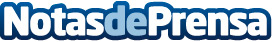 5 consejos esenciales de Jorge Juan Joyeros para acertar con un anillo de compromisoLa elección de un anillo de compromiso es una tarea muy compleja, por lo que es fundamental atender a estos 5 consejos de Jorge Juan Joyeros para concluir con éxito esta especial misiónDatos de contacto:Jorge Juan Joyeros917 022 151  Nota de prensa publicada en: https://www.notasdeprensa.es/5-consejos-esenciales-de-jorge-juan-joyeros Categorias: Moda Sociedad http://www.notasdeprensa.es